EDLINGTON VICTORIA ACADEMY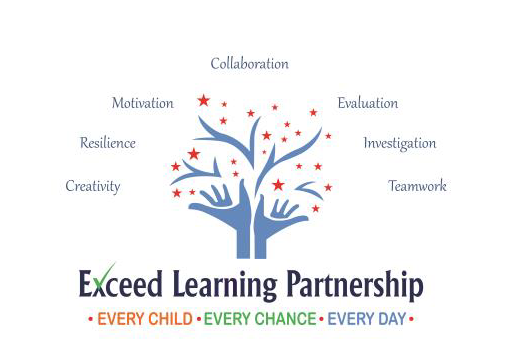 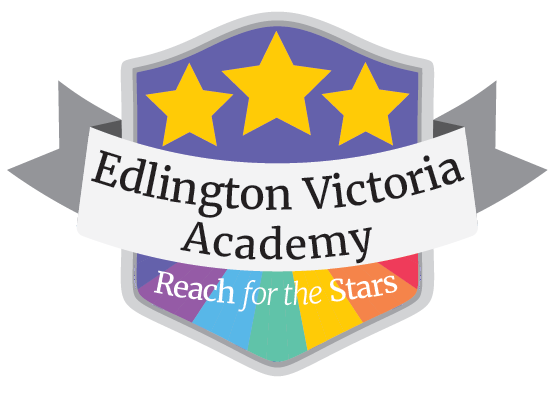 Victoria Road, Edlington, Doncaster, DN12 1BNTelephone 01709 862175Website: www.edlingtonvictoria.co.ukPrincipal: Mrs E Clark1 September 2021Dear Parents and CarersParent Governor VacancyA vacancy has arisen for a parent governor on our Local Governing Board effective from 01 September 2021.  I am therefore writing to invite parents of registered pupils to consider standing for the role. The term of office is for 4 years, though governors are free to resign at any time. While not involved in the operational management of the school, the Local Governing Board plays a key part in the oversight of standards and school improvement, mainly by asking questions and providing an external viewpoint on its work. No special qualifications are required but to be successful in the role, you will be committed to the success of the school and willing to play an active role in the Local Governing Board’s work, contributing with integrity, honesty and objectivity. While nominations are invited from all those with parental responsibility, the Local Governing Body is particularly looking for a keen interest in Maths or English at the moment and parents with knowledge, skills and experience in this area are particularly encouraged to stand. You will be expected to: Attend six LGB meetings per year meeting at hh:mm for approximately 2hrsPrepare for those meetings by reviewing papers, undertaking further reading as necessary and considering any questions or other observations they raiseCommit to visiting the school at least once during the school day each academic year to monitor key aspects of work Attend training to assist you in becoming and staying up to date and effective in your role Undergo an enhanced DBS check to confirm your suitability to work with children Declare any business or pecuniary interests and accept that these interests together with your name, term of office as a governor, and attendance will be published on the school website. Commit to the LGB code of conduct.In return, you can look forward to: being part of a team, working collectively to ensure all children at the school receive the best quality of education and personal development we can give them; use and enhance existing skills and develop new one; and gain personal satisfaction from knowing you are making a difference for the community. If you are interested in becoming a parent governor, you are encouraged to contact the Principal/Chair of Governors principal@victoria.doncaster.sch.uk to find out more about the role at this school. Nominations should be submitted on the attached nomination form by 24 September 2021. Yours sincerely,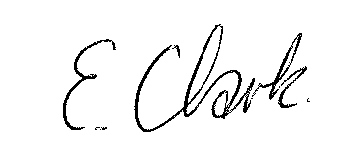 Mrs E Clark					PrincipalGovernor Nomination FormDeclarationI confirm that to the best of my knowledge the information provided is accurate and I know of no reason why I would not be suitable to serve as a Member/Director/Co-Opted Governor of Exceed Learning Partnership (refer to disqualification criteria).I recognise that my appointment is subject to an enhanced DBS and section 128 checkIf appointed, I accept that my name and details about my role as a community governor will be published on Exceed Learning Partnership’s website and the Department for Education public database. My postcode, date of birth, any previous names, nationality and country of birth will also  be shared with the Department for Education but will not be published.Signed	Date 	Please return to: F.A.O Principal, Edlington Victoria Academy, Victoria Road, Edlington, DN12 1BN or via email to admin@victoria.doncaster.sch.ukBasic InformationBasic InformationTitleFirst NameSurnamePrevious surname (ifnone, please state ”none”)Date of BirthNationalityCountry of BirthContact informationAddressPostcodeHome telephone noMobile telephone noEmailPreferred form of contactAre you a parent of a pupil at an academy within Exceed Learning Partnership?If yes, please state which academy.Yes / NoAre you a governor, Director, member or local governor (or equivalent) at any other school, academy or Trust?If yes, please give details.Yes / NoAre you related to a member of staff, local governor, Director or member within Exceed Learning Partnership or one of its academies?If yes, please state name and their position/location of association.Yes / No